บันทึกข้อความส่วนราชการ     โรงเรียนธนบุรีวรเทพีพลารักษ์ที่ ................................................................			 วันที่……….…..เดือน…….................………..พ.ศ. ….......………….เรื่อง     ขอดำเนินการ      จัดซื้อ      จัดจ้างเรียน	ผู้อำนวยการโรงเรียนธนบุรีวรเทพีพลารักษ์	ด้วยกลุ่มบริหาร........................มีความประสงค์ขอให้       ซื้อพัสดุ     จัดทำพัสดุ     จ้างเหมาบริการ ดังต่อไปนี้ เพื่อใช้         ในกลุ่มสาระฯ / งาน.................................. โครงการ......................................................ตามกิจกรรม....................................................ซึ่งต้องการใช้ในวันที่...........เดือน............................ พ.ศ...................และได้แจ้งประมาณการมา  ดังนี้......................................................................................................................เป็นเงิน............................................บาท......................................................................................................................เป็นเงิน............................................บาท......................................................................................................................เป็นเงิน............................................บาท......................................................................................................................เป็นเงิน............................................บาท......................................................................................................................เป็นเงิน............................................บาท                                                                                       รวมเงินทั้งสิ้น................................................... บาท           จึงเรียนมาเพื่อทราบและดำเนินการดังกล่าวความเห็น งานวางแผนนโยบายและพัฒนา		   ลงชื่อ...............................................พัสดุ...........................................   อยู่ในแผน		   ไม่อยู่ในแผน	                   (.................................................)ประเภทของงบประมาณที่ได้รับจัดสรร                       ลงชื่อ..............................................หัวหน้า.......................................  เงินอุดหนุน       เงินรายได้                                (................................................)  เงินอื่น ๆ .......……………………………….…..                 ลงชื่อ.............................................รอง ผอ.กลุ่มบริหาร....................      จ่ายครั้งนี้มีเงินคงเหลือ............................บาท               (................................................)           ลงชื่อ....................................................                  (...............................................)	                  ............../................./.................	เรียน    ผู้อำนวยการโรงเรียน               เพื่อโปรดพิจารณาอนุมัติ              ..............................................................	       ..............................................................             ลงชื่อ........................................                    (นายถวัลย์  ศรีสุขะโต)   ปฏิบัติหน้าที่ รองผู้อำนวยการ กลุ่มบริหารงบประมาณ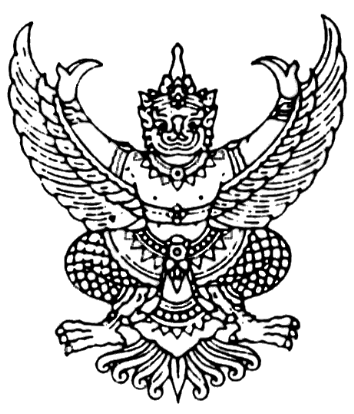 